Краткосрочное планирование по литературе . Тема: Х.К.Андерсен « Русалочка» 2 урок.Цель совершенствовать умение говорить по теме в монологической и диалогической речи, систематизировать знания по данной сказке;  развивать логическое мышление, творческую мыслительную деятельность, наблюдательность, кругозор, память учащихся, умение работать в группах, воспитывать честность, смелость, доброту, чувство товарищества и взаимопомощи, внимательное отношение друг к другу, умение прислушиваться к мнению одноклассников, поддерживать интерес к чтению.Оборудование. Учебник, карточки с заданиями., интерактивная доска, мультимидийный проектор, оценочные и рефлексивные листы.Оценочные листы   1 группаОценочные листы   2 группаОценочные листы   3 группаОценочные листы   4 группаОценочные листы   5 группаКарта истории 2Карта истории 3Карта истории 4Карта истории 5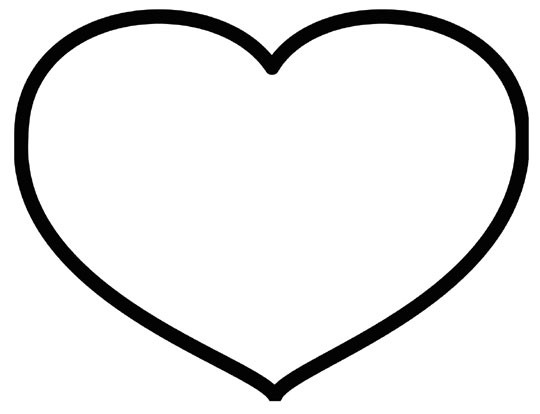 ТЕСТ .СКАЗКА « РУСАЛОЧКА»Главный герой сказкиА) Принц Б) Русалочка В) ВедьмаСколько лет исполнилось русалочке, когда она первый раз поднялась на поверхностьА) 17 Б) 13 В) 15Принц жилА) Во дворце из светло-желтого камняБ) В маленькой хижине на берегу моряВ) В огромном замкеКак принц называл русалочкуА) Принцессой Б) Рыбкой В) НайденышемЧем закончилась сказкаА) Принц женился на русалочкеБ) Русалочка разлюбила принцаВ) Русалочка погиблаВо что превратилась русалочкаА) В лягушку Б) В морскую пену В) В каменьГлавная мысль сказкиА) О любви Б) О желании выйти на сушу В) О ревностиРусалочка, принц, ведьма, бабушка, отец, Оловянный солдатик, Золушка.Русалочка, принц, ведьма, бабушка, отец, Оловянный солдатик, Золушка.Русалочка, принц, ведьма, бабушка, отец, Оловянный солдатик, Золушка.Русалочка, принц, ведьма, бабушка, отец, Оловянный солдатик, Золушка.Русалочка, принц, ведьма, бабушка, отец, Оловянный солдатик, Золушка.Этап урокаВремяДеятельность учителяДеятельность ученикаОценивание для обученияресурсыМотивационный15 минПроверить ранее изученное,выйти на тему урока, создать мотивацию у учащихся, пробудить интересОперационный20 минИзучение нового материала с использованием новых подходов в обученииРефлексивный10 минЗакрепление изученного материала, систематизация знаний, контроль знаний15521010751.Проведение бодрячка « Солнце светит на того , кто ……2. Актуализация опорных знаний Стартер « Герои сказки»Русалочка, принц, ведьма, бабушка, отец, Оловянный солдатик, золушка, Распределите героев сказок на две группы.-Почему так объединили?- Эти герои какой сказки ?- Это народная или авторская сказка?- Кто ее автор?_ на прошлом уроке мы начали знакомится с этой сказкой, сегодня продолжаем . Давайте определим цель нашего урока.Будем работать в группах. Вспомним правила работы в группах.1.Умей выслушать собеседника, не перебивай.2. Не согласен – объясни, почему.3. Доказывай своё мнение спокойно, вежливо.4. Говори только по делу.5. Работайте дружно, помогайте друг другуНайти и обсудить в группе , затем один представитель читает.1.Описание русалочки2.Спасение принца3.Встреча с ведьмой4.Встреча с принцем5.Последний вечер- Какие чувства вызвала у вас эта сказка?Предлагаю каждой группы составить по одному вопросу по данной сказкеКритерииПравильность составление вопросаИменно по этой сказкеВопрос не должен иметь ответ да или нетСоставление карты истории в группах.( защита представитель от группы)( 6 баллов)- Давайте еще раз скажем главную мысль этой сказки- А какая бывает любовь( женщины мужчины, матери ребенка, к природе, к животным, к родине)Выполни тест.1.Кто живёт далеко в море на дне? А) подводный народ, б) чудовища, в) приведения2. Кто заправлял хозяйством у морского царя?А) его жена, б) его сестра, в) его мать старуха3. Сколько дочерей было у морского царя?А) пять, б) шесть, в) семь4. Сколько лет должно исполниться русалочке, чтобы ей разрешили всплыть на поверхность?А) десять, б) пятнадцать, в) шестнадцать, 5.Что увидела русалочка, когда поднялась на поверхность первый раз?А) чудесный остров, б) трёхмачтовый корабль, в) монастырь, 6. Что случилось с кораблем принца?А) сел на мель,  б) утонул, в) причалил к берегу7. Что русалочка умела делать лучше всех?А) танцевать, б) рисовать, в) петь, г) играть на арфе8. Что морская ведьма потребовала в уплату за свой напиток?А) сердце, б) слух, в) голос, г) смех9.Что сделали сестры русалочки, чтобы её спасти?А) отдали свои волосы, б) отдали свои голоса, в) отдали свои хвосты10.Что сделала русалочка?А) убила принца, б) убила принцессу, в) убила сестер, г) бросилась в воду11. Что произошло с русалочкой?А) утонула, б) превратилась в скалу, в) стала дочерью воздуха, г) превратилась в пенуПросмотр видеоролика о любви , ОбсуждениеСоставление синквейнаЛЮБОВЬРефлексия – Достигли ли мы поставленных целей?- Основная мысль сказки?- Чему учит сказка?« Сердечко с пожеланием»Напишите -что вам понравилось на уроке?-Чтобы вы хотели изменить?Подсчет баллов20-18 б-517-15б-414-11б-3Д/з 1.с60-67 пересказ понравившейся части на выбор2.составить план к сказке3.Написать эссе на тему « Любовь творит чудеса»выполняютВыполняют заданияОпределяют целиРаботают, проверяют по ключу.Подсчитывают баллы.Проверяют по ключу , подсчитывают общее количество баллов.Смотрят, обсуждаютСоставляютСчитаютзаписываютформативноеформативноесуммативноесуммативноевидеороликМотивационный15 минПроверить ранее изученное,выйти на тему урока, создать мотивацию у учащихся, пробудить интересОперационный20 минИзучение нового материала с использованием новых подходов в обученииРефлексивный10 минЗакрепление изученного материала, систематизация знаний, контроль знаний15521010751.Проведение бодрячка « Солнце светит на того , кто ……2. Актуализация опорных знаний Стартер « Герои сказки»Русалочка, принц, ведьма, бабушка, отец, Оловянный солдатик, золушка, Распределите героев сказок на две группы.-Почему так объединили?- Эти герои какой сказки ?- Это народная или авторская сказка?- Кто ее автор?_ на прошлом уроке мы начали знакомится с этой сказкой, сегодня продолжаем . Давайте определим цель нашего урока.Будем работать в группах. Вспомним правила работы в группах.1.Умей выслушать собеседника, не перебивай.2. Не согласен – объясни, почему.3. Доказывай своё мнение спокойно, вежливо.4. Говори только по делу.5. Работайте дружно, помогайте друг другуНайти и обсудить в группе , затем один представитель читает.1.Описание русалочки2.Спасение принца3.Встреча с ведьмой4.Встреча с принцем5.Последний вечер- Какие чувства вызвала у вас эта сказка?Предлагаю каждой группы составить по одному вопросу по данной сказкеКритерииПравильность составление вопросаИменно по этой сказкеВопрос не должен иметь ответ да или нетСоставление карты истории в группах.( защита представитель от группы)( 6 баллов)- Давайте еще раз скажем главную мысль этой сказки- А какая бывает любовь( женщины мужчины, матери ребенка, к природе, к животным, к родине)Выполни тест.1.Кто живёт далеко в море на дне? А) подводный народ, б) чудовища, в) приведения2. Кто заправлял хозяйством у морского царя?А) его жена, б) его сестра, в) его мать старуха3. Сколько дочерей было у морского царя?А) пять, б) шесть, в) семь4. Сколько лет должно исполниться русалочке, чтобы ей разрешили всплыть на поверхность?А) десять, б) пятнадцать, в) шестнадцать, 5.Что увидела русалочка, когда поднялась на поверхность первый раз?А) чудесный остров, б) трёхмачтовый корабль, в) монастырь, 6. Что случилось с кораблем принца?А) сел на мель,  б) утонул, в) причалил к берегу7. Что русалочка умела делать лучше всех?А) танцевать, б) рисовать, в) петь, г) играть на арфе8. Что морская ведьма потребовала в уплату за свой напиток?А) сердце, б) слух, в) голос, г) смех9.Что сделали сестры русалочки, чтобы её спасти?А) отдали свои волосы, б) отдали свои голоса, в) отдали свои хвосты10.Что сделала русалочка?А) убила принца, б) убила принцессу, в) убила сестер, г) бросилась в воду11. Что произошло с русалочкой?А) утонула, б) превратилась в скалу, в) стала дочерью воздуха, г) превратилась в пенуПросмотр видеоролика о любви , ОбсуждениеСоставление синквейнаЛЮБОВЬРефлексия – Достигли ли мы поставленных целей?- Основная мысль сказки?- Чему учит сказка?« Сердечко с пожеланием»Напишите -что вам понравилось на уроке?-Чтобы вы хотели изменить?Подсчет баллов20-18 б-517-15б-414-11б-3Д/з 1.с60-67 пересказ понравившейся части на выбор2.составить план к сказке3.Написать эссе на тему « Любовь творит чудеса»выполняютВыполняют заданияОпределяют целиРаботают, проверяют по ключу.Подсчитывают баллы.Проверяют по ключу , подсчитывают общее количество баллов.Смотрят, обсуждаютСоставляютСчитаютзаписываютформативноеформативноесуммативноесуммативноеСлайдСлайдслайд№ИмяСотавл.вопросответколесотеститого1.Инкар2.Егор3.Амина4.Ахмади5.Ваня6.Саша №ИмяСотавл.вопросответколесотеститого1.Лиля2.Вика3.Богдан4.Платон5.Настя6.Денис№ИмяСотавл.вопросответколесотеститого1.Анжела2.Ескандер3.Георгий4.Лаура5.Всеволод6.Артем№ИмяСотавл.вопросответколесотеститого1.Таня2.Сергей С3.Чингиз4.Елнур5.Давид6.Ерганат№ИмяСотавл.вопросответколесотеститого1.Малика2.Сергей В3.Маша4.Елдана5.Артур6.МаксатНазваниегероиОбстановкарешениепроблемаСобытияНазваниегероиОбстановкарешениепроблемаСобытияНазваниегероиОбстановкарешениепроблемаСобытияНазваниегероиОбстановкарешениепроблемаСобытия